　１．貴施設情報　　　貴施設名：　　　　　　　　　　　　　　　　　　　　医師氏名：　　　　　　　　　　　　　　  電話番号：　　　－　　　　－　　　　　　　　　　　FAX：　　　　－　　　　－　　　　　　　２．検査予約情報　　　３．患者様情報　　国立病院機構 熊本医療センター  画像診断センター 画像検査予約ファックス送信票診療情報提供書兼紹介状FAX(096)-353-6563検査予約日　　　　　年　　　月　　　日(　　曜日) 　　　　　時　　　分検査項目　　□ＣＴ　　　□ＭＲＩ　　　□ＲＩ検査部位(ＲＩ検査名）ふりがな保険者番号氏　名                      　　　　　　　男                      　　　　　　　女記号番号氏　名                      　　　　　　　男                      　　　　　　　女公費番号生年月日M･T･S･H･R    　年　　月　　日（　 才）受給者番号連絡先　　　　　　　　　　－　　　　　－　　　 　　　保険区分本　人　・　家　族本　人　・　家　族本　人　・　家　族本　人　・　家　族本　人　・　家　族本　人　・　家　族本　人　・　家　族本　人　・　家　族現住所〒（　　　－　　　　　　）     電話（　　　－　　　－　　　　）                   　　市　　　　　　町　　　　　県　　　   　郡　　　　　　村　　　　　　　　　　　　　　　　　 番地〒（　　　－　　　　　　）     電話（　　　－　　　－　　　　）                   　　市　　　　　　町　　　　　県　　　   　郡　　　　　　村　　　　　　　　　　　　　　　　　 番地〒（　　　－　　　　　　）     電話（　　　－　　　－　　　　）                   　　市　　　　　　町　　　　　県　　　   　郡　　　　　　村　　　　　　　　　　　　　　　　　 番地〒（　　　－　　　　　　）     電話（　　　－　　　－　　　　）                   　　市　　　　　　町　　　　　県　　　   　郡　　　　　　村　　　　　　　　　　　　　　　　　 番地〒（　　　－　　　　　　）     電話（　　　－　　　－　　　　）                   　　市　　　　　　町　　　　　県　　　   　郡　　　　　　村　　　　　　　　　　　　　　　　　 番地〒（　　　－　　　　　　）     電話（　　　－　　　－　　　　）                   　　市　　　　　　町　　　　　県　　　   　郡　　　　　　村　　　　　　　　　　　　　　　　　 番地〒（　　　－　　　　　　）     電話（　　　－　　　－　　　　）                   　　市　　　　　　町　　　　　県　　　   　郡　　　　　　村　　　　　　　　　　　　　　　　　 番地〒（　　　－　　　　　　）     電話（　　　－　　　－　　　　）                   　　市　　　　　　町　　　　　県　　　   　郡　　　　　　村　　　　　　　　　　　　　　　　　 番地〒（　　　－　　　　　　）     電話（　　　－　　　－　　　　）                   　　市　　　　　　町　　　　　県　　　   　郡　　　　　　村　　　　　　　　　　　　　　　　　 番地〒（　　　－　　　　　　）     電話（　　　－　　　－　　　　）                   　　市　　　　　　町　　　　　県　　　   　郡　　　　　　村　　　　　　　　　　　　　　　　　 番地傷病名傷病名傷病名傷病名傷病名傷病名傷病名傷病名傷病名傷病名傷病名紹介目的紹介目的紹介目的紹介目的紹介目的紹介目的紹介目的紹介目的紹介目的紹介目的紹介目的既往歴及び家族歴既往歴及び家族歴既往歴及び家族歴既往歴及び家族歴既往歴及び家族歴既往歴及び家族歴既往歴及び家族歴既往歴及び家族歴既往歴及び家族歴既往歴及び家族歴既往歴及び家族歴症状経過・治療経過及び検査結果症状経過・治療経過及び検査結果症状経過・治療経過及び検査結果症状経過・治療経過及び検査結果症状経過・治療経過及び検査結果症状経過・治療経過及び検査結果症状経過・治療経過及び検査結果症状経過・治療経過及び検査結果症状経過・治療経過及び検査結果症状経過・治療経過及び検査結果症状経過・治療経過及び検査結果現在の処方等現在の処方等現在の処方等現在の処方等現在の処方等現在の処方等現在の処方等現在の処方等現在の処方等現在の処方等現在の処方等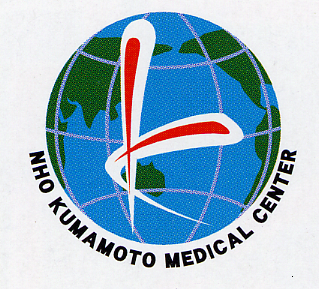 